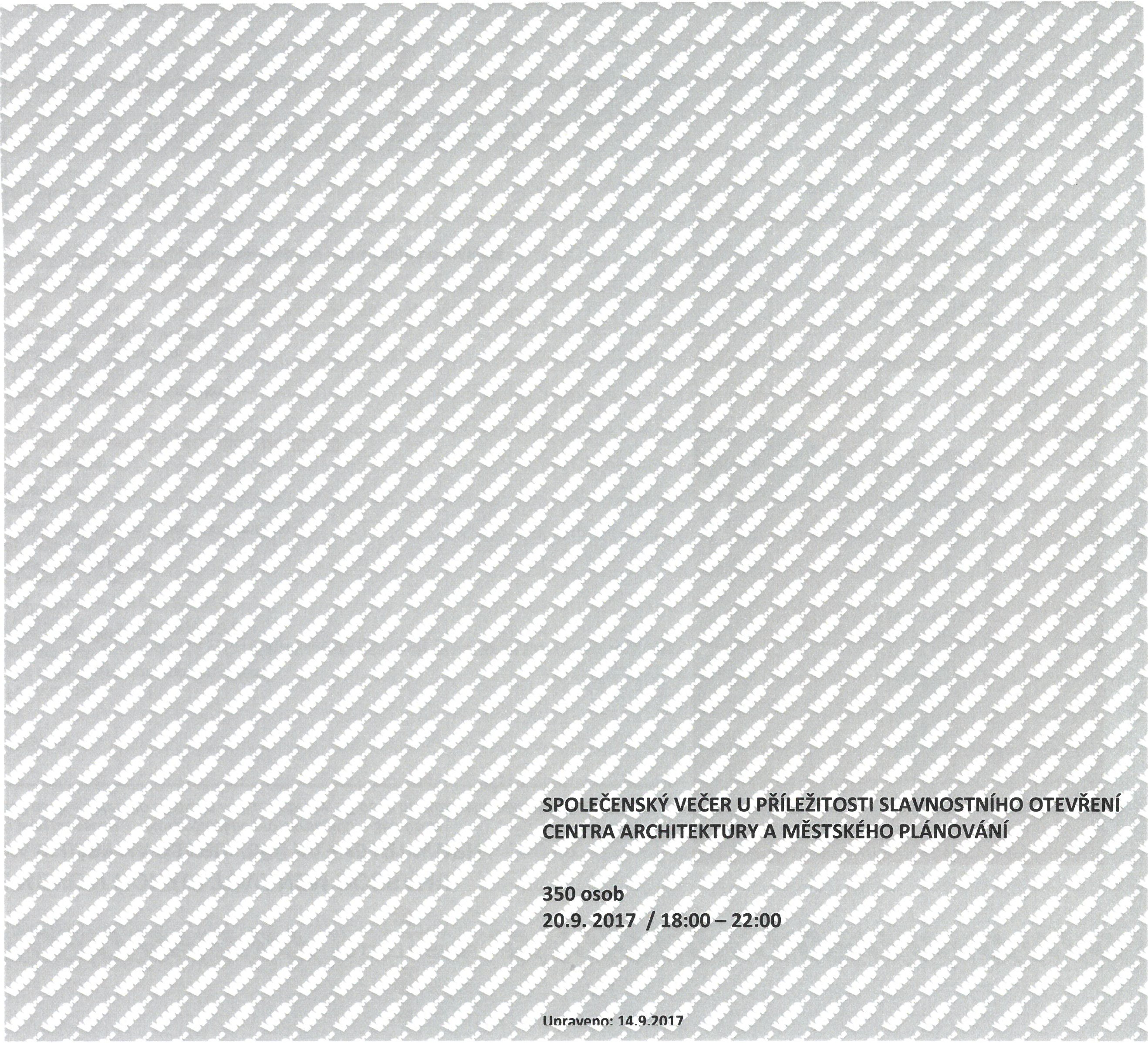 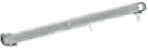 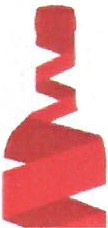 1n  CRTERlnGgroupIPRPRaHa       1nCRTERlnG	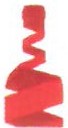 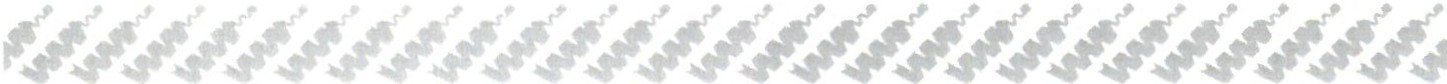 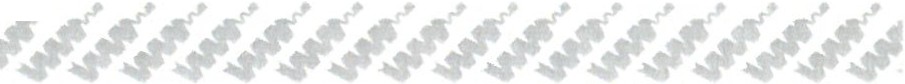 KOKTEJLOVÉ MENU V KONZULTOVANÉM ROZSAHUKOMPLEXNÍ CENA SLUŽBY NA OSOBU: 660 Kč + 15 / 21 % DPH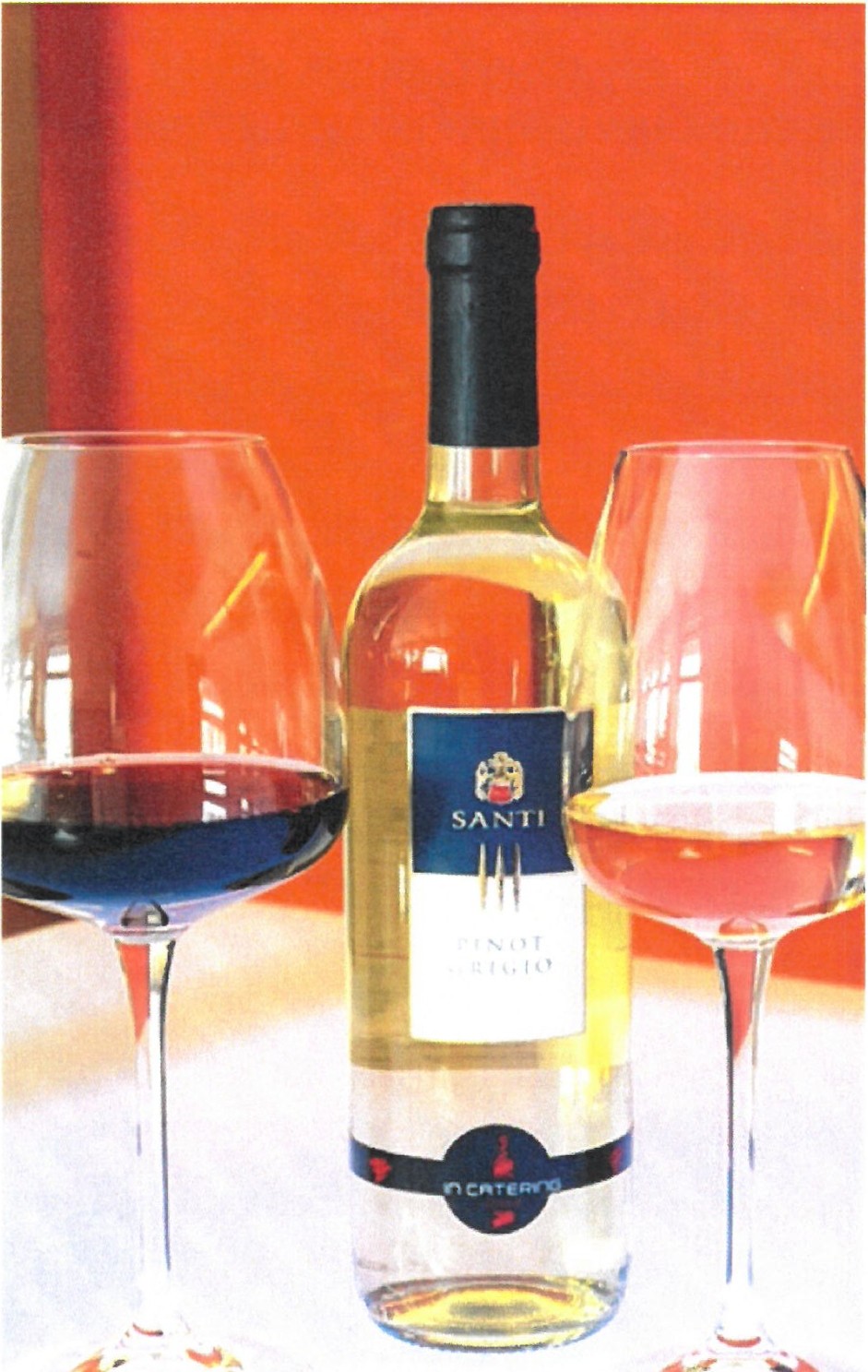 Uvedené váhy v menu jsou na osobu	Rozpočtováno pro okruh 300 -  380 osob.V rozpočtu akce pro 350 osob -  zahrnuto 20 bistro stolků s ubrusy, 17 osob obsluženého personálu10 cl Welcome drinkProsecco Casa Roma Treviso6 ks Studené kanapkyCarpaccio z lososa s ParmazánemDo růžova pečený rostbíf s křenovým smetanovým sýrem Caprese s třešničkovými rajčátkyCaponata s lilkem, rajčaty a mandlemi Kachní prso s fíkovou hořčicí2 ks MinidezertyCokoládový košíček s meruňkovou pěnou Royal tartaletka s černým rybízemVanilková profiterolka v čokoládě Créme brOlée s karamelem Straciatellový desertSmetanový mousse s brusinkamiOSTATNÍ NÁPOJE- neomezená konzumace do 22:00VínoChardonnay, 2015, Chateau la Sierra - Španělsko Pinot Grigio, Santi, 2012, IGT, VenetoMerlot, 2015, Chateau la Sierra - Španělsko Bardolino Classico, Lamberti, 2012, DOC, VenetoPivoCepovaný světlý ležák Klášter 11% Nealkoholické pivo Lobkowicz Premium - lahvovéNealkoholické nápojeDomácí Rooibos ledový čaj Džusy - pomerančový, jablečný Perlivá a neperlivá minerální vodaBONUS PRO VÁS: výroba 5 menu v bezlepkové a bezmléčné variantě -  podáváno bude vyžádání.DOPLŇKOVÉ DODÁNÍ paravánů a stojanů na kabáty :	Celkem za zajištění: 8.000 Kč+  21% DPH[2]group	(///.,'///,'//////�GARANCE PLATEBNÍCH PODMÍNEKPLATNÁ OBJEDNÁVKA SLUŽEB: SPLATNOST FAKTURy:Mailem, se zpětným potvrzením dodavatele 21 pracovních dnůZÁLOHA NA OBJEDNANÉ SLUŽBY:	Potvrzuji, že k akci nebude záloha vyžadována.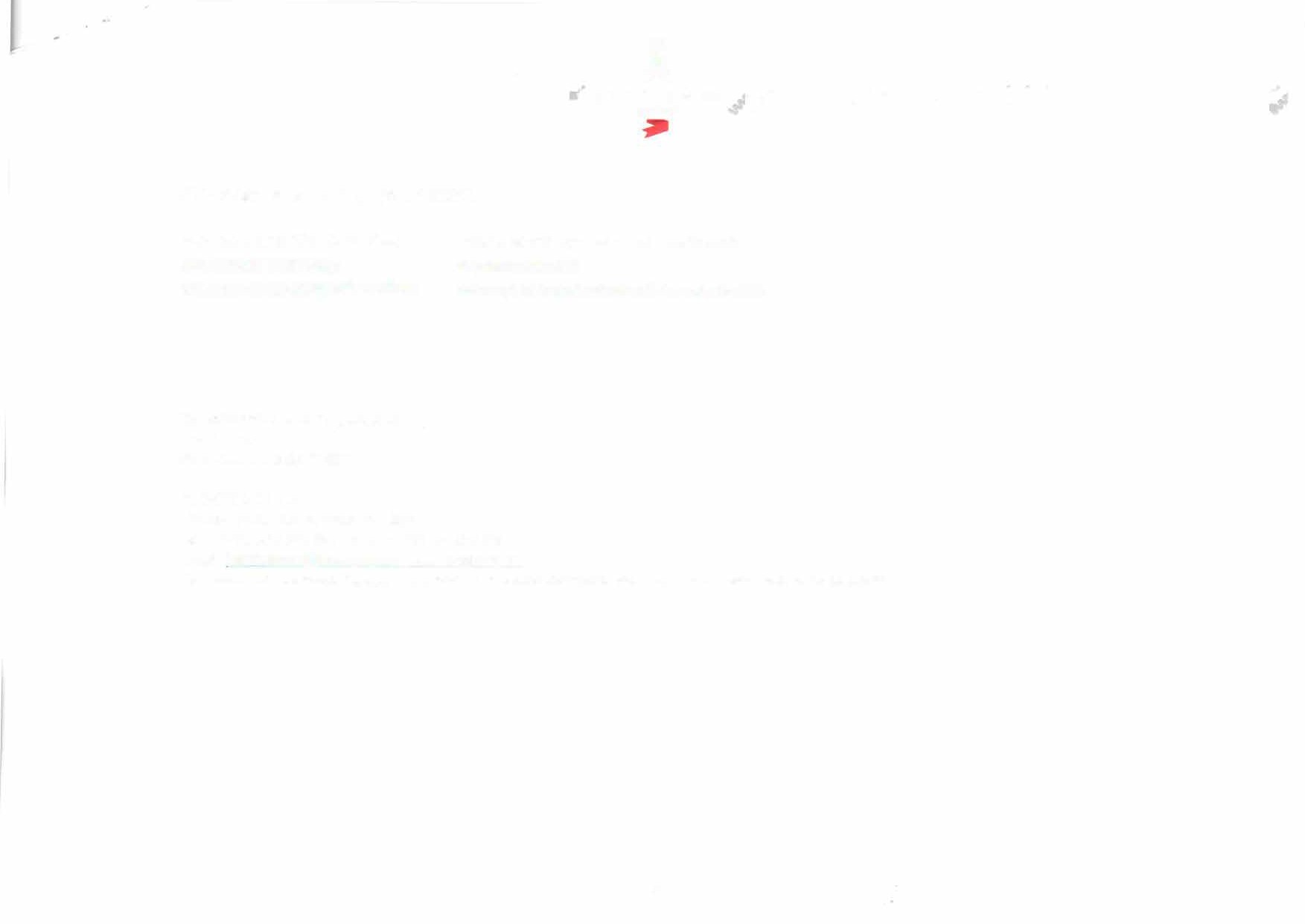 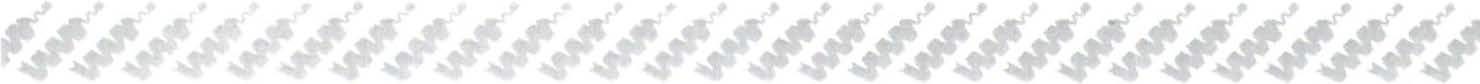 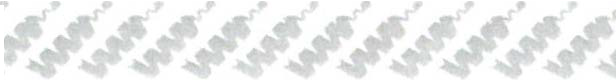 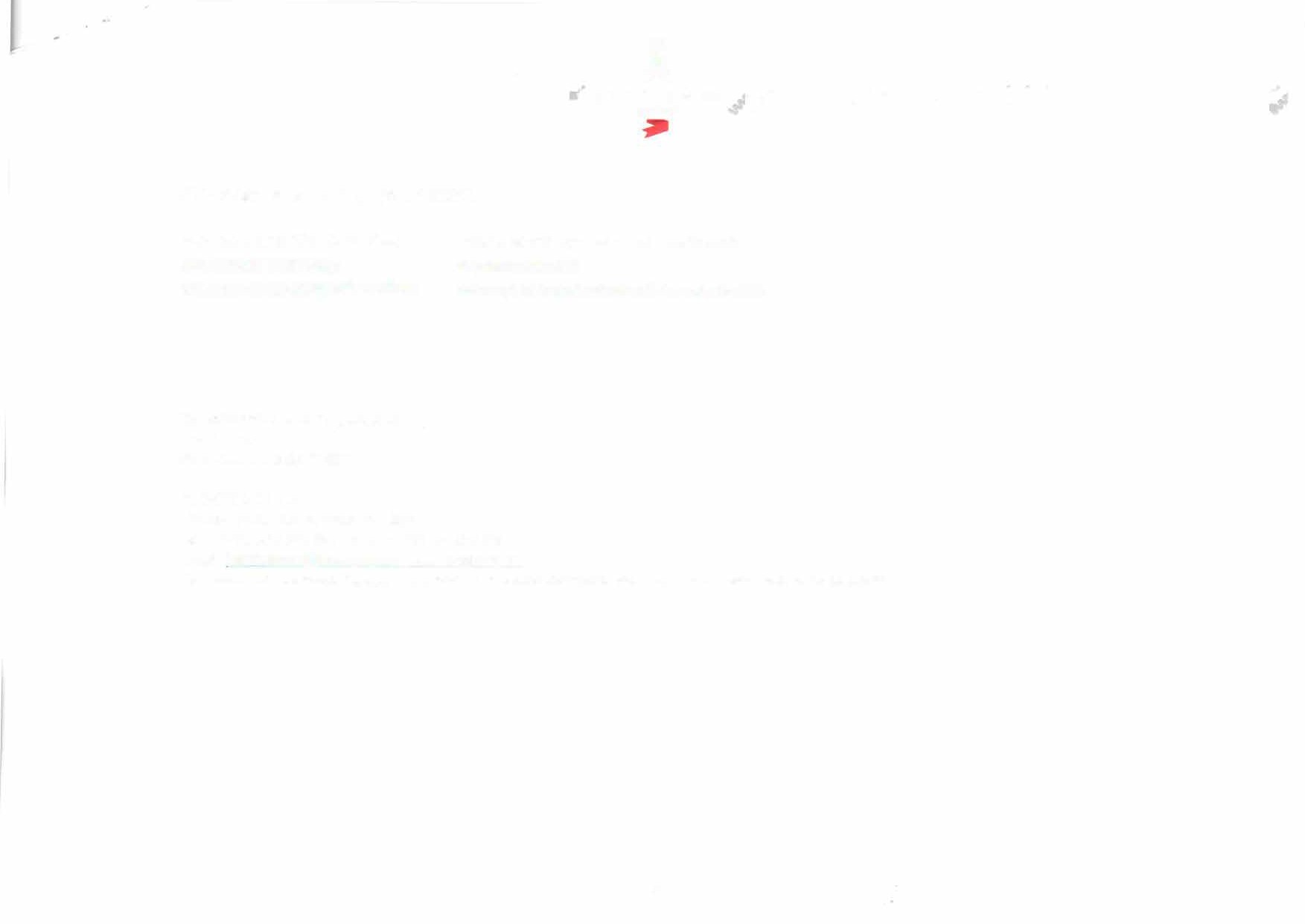 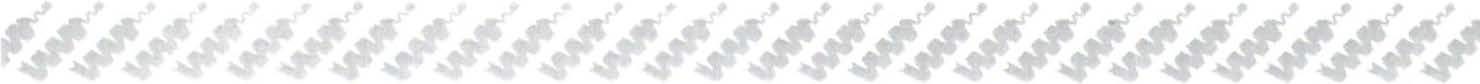 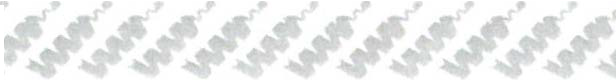 Za správnost odpovídá a garantuje: Ludvík TomanProkurista a finanční ředitelIN CATERING s.r.o.Libocká 64/10, 162 00 Praha 6 - Liboc tel: +xxxxxxxxxx gsm: + xxxxxx,e-mail: xxxxxxxxxxxxxxIČ: 63072572, DIČ: CZ63072572, xxxxxxx, xxxxx č. ú. xxxxxxxx, MěS v Praze, odd. C, vložka 35898, ze dne 10. 3. 1995[3]